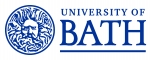 Job DescriptionPerson SpecificationJob titleLecturer in Bioengineering/Biomedical Engineering Department/SchoolDepartment of Electronic and Electrical EngineeringJob familyEducation and ResearchGrade8Reporting toHead of Department Responsible forAny research staff/students appointed to grants heldLocationUniversity of Bath premises Background and contextThe Department of Electronic & Electrical Engineering is a successful and expanding department with over 30 academic staff. 96% of our research activity was graded as either world-leading or internationally excellent in the Research Excellence Framework 2021 and regularly achieves high Overall Satisfaction and ranking in the National Student Survey. The Department is committed to supporting excellence in both research and teaching. This post is aligned to both the Centre for Bioengineering & Biomedical Technologies (CBio) and the The Bath Institute for the Augmented Human (IAH). The IAH is the University’s newest research Institute, established in 2023, as an innovative and agile leader in Human Augmentation R&D in the UK and Internationally.The Department offers a range of undergraduate programmes in electronic and electrical engineering and is expanding its MSc portfolio. Details of its undergraduate and taught postgraduate programmes can be found at http://www.bath.ac.uk/elec-eng. In addition to a range of electrical and electronic engineering programmes, our undergraduate programmes include the MEng Integrated Mechanical and Electrical Engineering (a joint programme with Department of Mechanical Engineering) and a new MEng Robotics Engineering.  The Department’s efforts to meet its objectives are supported by a number of management and leadership tasks which are distributed amongst the members of academic staff. The jobholder will be expected to contribute to these tasks as appropriate. The jobholder is expected to display an attitude of collaboration and collegiality both with existing members of the Department and the wider community. Job purposeTo conduct research with a high potential for national/international impact and profile; undertake teaching at undergraduate and postgraduate level; supervise postgraduate research students and undertake management and administrative duties commensurate with the role. In particular, the post-holder should ideally have experience (or potential) in research encompassing bioengineering, biomedical or augmented human technologies.Main duties and responsibilities Main duties and responsibilities The job duties and responsibilities listed below are intended to describe the general nature of the role.  The duties and responsibilities, and the balance between the elements in the role, may change or vary over time depending on the specific needs at a specific point in time, or due to changing needs in the department/group.  Jobholders should note that there may not be an immediate requirement to carry out all the activities listed below.The job duties and responsibilities listed below are intended to describe the general nature of the role.  The duties and responsibilities, and the balance between the elements in the role, may change or vary over time depending on the specific needs at a specific point in time, or due to changing needs in the department/group.  Jobholders should note that there may not be an immediate requirement to carry out all the activities listed below.1ResearchaEstablish own area of independent research as appropriate to the work of the Department, ensuring a commitment to the highest standards of ethics and integrity in research. bParticipate in collaborative research projects as appropriate to the discipline.cIdentify sources of funding and secure funding for own research programme.dWrite papers and submit for publication in leading research journals and/or leading national/international conference proceedings or other outputs as appropriate to the discipline.fPresent research at national and/or international conferences and/ or at other appropriate events.gSupervise doctoral research students as required.hEngage effectively in non-academic impact of research, including substantial knowledge or technology exchange and/or public engagement activities, involving a range of partnerships with external organisations.2Teaching aDesign, plan and implement effective and inclusive teaching and supporting learning activities.bTeach across a range of modules/units or within a subject area using appropriate teaching, learning support and assessment methods and technologies.cAssess the work and progress of students and provide them with constructive feedback.dSeek ways of improving performance by reflecting on teaching design and delivery and obtaining and analysing feedback.eDevelop ideas for improving the learning environment, teaching and/or assessment and feedback methods.fEngage in professional development in relation to teaching, learning and assessment, including the use of an evidence-informed approach, which utilises the outcomes of research and scholarship, to enhance practice.gContribute to outreach and/or Widening Participation activity within the Department, Faculty or University.3Management and administrationaUndertake internal roles of responsibility e.g. contribute to committees and working parties, act as Admissions Tutor.bAdvise and support colleagues with less experience and advise on academic and personal development.cParticipate in internal initiatives/events to the benefit of the University e.g. open days, outreach activities, student placements.dAct as supervisor for the work of others, for example, research teams or projects or as PhD supervisor.Special conditions All appointments to Lecturer posts are subject to three years’ probation and successful completion of the 'The Pathway to HEA Fellowship for Probationers’ (PHEAF).  Individuals may be granted exemption from the PHEAF and/or probation at the University’s discretion. CriteriaEssentialDesirableQualificationsPhD or equivalent in relevant disciplineUG degree in relevant discipline or equivalent qualification/experienceMembership of professional body (IET)Higher education teaching qualification or professional recognition (e.g. PGCert, FHEA or equivalent)√√√√Experience/KnowledgeSubstantial experience in relevant research fieldAn emerging track record in research in relevant subject commensurate with stage of careerDemonstrates depth and breadth of understanding of subject matters at a complex conceptual levelExperience of teaching at UG/PG level√√√√SkillsExcellent written and verbal communication skills including presentation skillsExcellent interpersonal skills, communication style and team workingA creative research vision for development, implementation and delivery of successful research projectsAbility to supervise PhD studentsExcellent organisational and administrative skillsAbility to form positive working relationships within the University, community, business and other partners√√√√√√AttributesCommitment to excellence in research and teaching and to providing the highest quality experience for studentsCommitment to working within professional and ethical codes of conduct√√